Vlastnosti mědi – řešeníPracovní list je určen pro žáky 2. stupně základních škol. Jeho cílem je seznámit s vlastnostmi mědi a procvičit anorganické názvosloví jejích sloučenin.Měkoučká měď_______________________________________________________Jaký je latinský název mědi?kaliumsulphurcuprumnatriumJaké vlastnosti mědi z ní dělají oblíbený kov výtvarníků a řemeslníků?Měď je oblíbený kov výtvarníků a řemeslníků pro její měkkost, tvárnost a načervenalou barvu.Určete pravdivost výroků.Napište alespoň dvě slitiny mědi a uveďte jejich složení.Například bronz: Cu + Sn, mosaz: Cu + ZnDoplňte tabulku.Co jsem se touto aktivitou naučil(a):……………………………………………………………………………………………………………………………………………………………………………………………………………………………………………………………………………………………………………………………………………………………………Autor: Markéta Tomandlová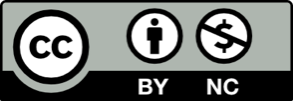 Toto dílo je licencováno pod licencí Creative Commons [CC BY-NC 4.0]. Licenční podmínky navštivte na adrese [https://creativecommons.org/choose/?lang=cs].ANONEMěď patří mezi ušlechtilé kovy.✓Měď je stříbrolesklý kov.✓Měď patří mezi přechodné prvky.✓Měď má velmi dobrou elektrickou vodivost.✓Chemický vzorecChemický názevCuCl2chlorid měďnatýCuSO4 ∙ 5H2Opentahydrát síranu měďnatéhoCu2Ooxid měďnýCu(NO3)2dusičnan měďnatýCu(OH)2hydroxid měďnatýCu2SO3siřičitan měďný